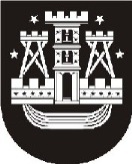 KLAIPĖDOS MIESTO SAVIVALDYBĖS MERASPOTVARKISDĖL INFORMACIJOS APIE PAŽEIDIMUS TEIKIMO TVARKOS APRAŠO patvirtinimoNr.KlaipėdaVadovaudamasis Lietuvos Respublikos vietos savivaldos įstatymo 25 straipsnio 5 dalimi, Lietuvos Respublikos korupcijos prevencijos įstatymo 21 ir 24 straipsniais, Lietuvos Respublikos pranešėjų apsaugos įstatymo 16 straipsniu, Vidinių informacijos apie pažeidimus teikimo kanalų įdiegimo ir jų funkcionavimo užtikrinimo tvarkos aprašu, patvirtintu Lietuvos Respublikos Vyriausybės 2018 m. lapkričio 14 d. nutarimu Nr. 1133 „Dėl Lietuvos Respublikos pranešėjų apsaugos įstatymo įgyvendinimo“:1. Tvirtinu Informacijos apie pažeidimus teikimo tvarkos aprašą (pridedama).2. Nurodau Klaipėdos miesto savivaldybės administracijos struktūrinių padalinių vadovams, kuruojantiems Klaipėdos miesto savivaldybės valdomas įstaigas ir įmones, supažindinti su šiuo potvarkiu įstaigų ir įmonių vadovus. 3. Įpareigoju Klaipėdos miesto savivaldybės valdomų įstaigų ir įmonių vadovus supažindinti savo darbuotojus ir skelbti potvarkį savo interneto svetainės skiltyje „Pranešėjų apsauga.Vidinis kanalas“.4. Nustatau, kad šis potvarkis skelbiamas Klaipėdos miesto savivaldybės interneto svetainėje ir Teisės aktų registre.5. Pripažįstu netekusiu galios Klaipėdos miesto savivaldybės administracijos direktoriaus 2020 m. sausio 17 d. įsakymą Nr. AD1-104 „Dėl Informacijos apie pažeidimus teikimo tvarkos aprašo patvirtinimo“.Savivaldybės merasArvydas Vaitkus